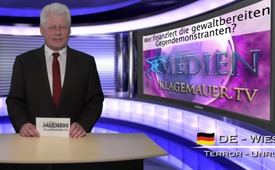 Wer finanziert die gewaltbereiten Gegendemonstranten?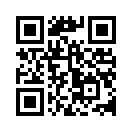 Am Samstag, den 5. April 2014, fand die dritte Großdemonstration gegen die Bildungspläne in Baden-Württemberg statt. Die ca. 2.500 Teilnehmer ...Am Samstag, den 5. April 2014, fand die dritte Großdemonstration gegen die Bildungspläne in Baden-Württemberg statt. Die ca. 2.500 Teilnehmer mussten durch etwa 500 Polizeibeamte geschützt werden. Denn das „Antifaschistische Aktionsbündnis Stuttgart & Region“ hatte im Vorfeld auf seiner Homepage nicht nur zum Stören und Blockieren dieser rechtmäßigen Demonstration aufgerufen, sondern auch zum Vermummen, um eine Strafverfolgung unmöglich zu machen. Da Demonstrationen gegen die Frühsexualisierung der Kinder regelmäßig und planmäßig gestört werden, stellt sich die Frage: Sind solche gewalttätigen Ausschreitungen systematisch organisiert? Waren die Randalierer vielleicht wiederum bezahlte Aktivisten, so wie bei den Krawallen gegen die Familienkonferenz des Compact-Magazins im November 2013? Dort wurde die Störaktion der ca. 400 vermummten „Antifa-Randalierer“ von SPD und Linkspartei finanziell unterstützt.von wk.Quellen:http://demofueralle.wordpress.com/2014/04/11/wir-kommen-wieder/#more-346https://compact-online.de/compact-konferenz-grosser-sieg-fuer-die-meinungsfreiheit-und-die-familie/Das könnte Sie auch interessieren:---Kla.TV – Die anderen Nachrichten ... frei – unabhängig – unzensiert ...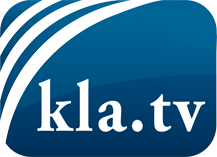 was die Medien nicht verschweigen sollten ...wenig Gehörtes vom Volk, für das Volk ...tägliche News ab 19:45 Uhr auf www.kla.tvDranbleiben lohnt sich!Kostenloses Abonnement mit wöchentlichen News per E-Mail erhalten Sie unter: www.kla.tv/aboSicherheitshinweis:Gegenstimmen werden leider immer weiter zensiert und unterdrückt. Solange wir nicht gemäß den Interessen und Ideologien der Systempresse berichten, müssen wir jederzeit damit rechnen, dass Vorwände gesucht werden, um Kla.TV zu sperren oder zu schaden.Vernetzen Sie sich darum heute noch internetunabhängig!
Klicken Sie hier: www.kla.tv/vernetzungLizenz:    Creative Commons-Lizenz mit Namensnennung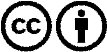 Verbreitung und Wiederaufbereitung ist mit Namensnennung erwünscht! Das Material darf jedoch nicht aus dem Kontext gerissen präsentiert werden. Mit öffentlichen Geldern (GEZ, Serafe, GIS, ...) finanzierte Institutionen ist die Verwendung ohne Rückfrage untersagt. Verstöße können strafrechtlich verfolgt werden.